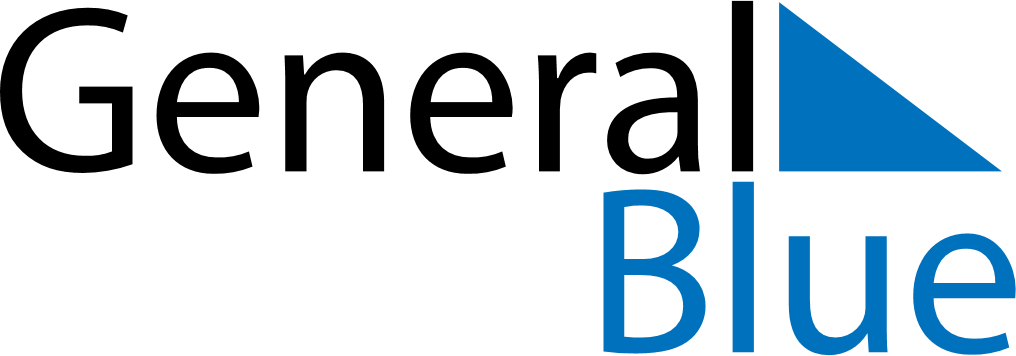 June 2024June 2024June 2024June 2024June 2024June 2024June 2024Pakxan, Bolikhamsai, LaosPakxan, Bolikhamsai, LaosPakxan, Bolikhamsai, LaosPakxan, Bolikhamsai, LaosPakxan, Bolikhamsai, LaosPakxan, Bolikhamsai, LaosPakxan, Bolikhamsai, LaosSundayMondayMondayTuesdayWednesdayThursdayFridaySaturday1Sunrise: 5:28 AMSunset: 6:38 PMDaylight: 13 hours and 9 minutes.23345678Sunrise: 5:28 AMSunset: 6:38 PMDaylight: 13 hours and 10 minutes.Sunrise: 5:28 AMSunset: 6:38 PMDaylight: 13 hours and 10 minutes.Sunrise: 5:28 AMSunset: 6:38 PMDaylight: 13 hours and 10 minutes.Sunrise: 5:28 AMSunset: 6:39 PMDaylight: 13 hours and 10 minutes.Sunrise: 5:28 AMSunset: 6:39 PMDaylight: 13 hours and 11 minutes.Sunrise: 5:28 AMSunset: 6:39 PMDaylight: 13 hours and 11 minutes.Sunrise: 5:28 AMSunset: 6:40 PMDaylight: 13 hours and 11 minutes.Sunrise: 5:28 AMSunset: 6:40 PMDaylight: 13 hours and 12 minutes.910101112131415Sunrise: 5:28 AMSunset: 6:40 PMDaylight: 13 hours and 12 minutes.Sunrise: 5:28 AMSunset: 6:41 PMDaylight: 13 hours and 12 minutes.Sunrise: 5:28 AMSunset: 6:41 PMDaylight: 13 hours and 12 minutes.Sunrise: 5:28 AMSunset: 6:41 PMDaylight: 13 hours and 12 minutes.Sunrise: 5:28 AMSunset: 6:41 PMDaylight: 13 hours and 13 minutes.Sunrise: 5:28 AMSunset: 6:42 PMDaylight: 13 hours and 13 minutes.Sunrise: 5:28 AMSunset: 6:42 PMDaylight: 13 hours and 13 minutes.Sunrise: 5:29 AMSunset: 6:42 PMDaylight: 13 hours and 13 minutes.1617171819202122Sunrise: 5:29 AMSunset: 6:42 PMDaylight: 13 hours and 13 minutes.Sunrise: 5:29 AMSunset: 6:43 PMDaylight: 13 hours and 13 minutes.Sunrise: 5:29 AMSunset: 6:43 PMDaylight: 13 hours and 13 minutes.Sunrise: 5:29 AMSunset: 6:43 PMDaylight: 13 hours and 13 minutes.Sunrise: 5:29 AMSunset: 6:43 PMDaylight: 13 hours and 14 minutes.Sunrise: 5:29 AMSunset: 6:43 PMDaylight: 13 hours and 14 minutes.Sunrise: 5:30 AMSunset: 6:44 PMDaylight: 13 hours and 14 minutes.Sunrise: 5:30 AMSunset: 6:44 PMDaylight: 13 hours and 14 minutes.2324242526272829Sunrise: 5:30 AMSunset: 6:44 PMDaylight: 13 hours and 14 minutes.Sunrise: 5:30 AMSunset: 6:44 PMDaylight: 13 hours and 13 minutes.Sunrise: 5:30 AMSunset: 6:44 PMDaylight: 13 hours and 13 minutes.Sunrise: 5:31 AMSunset: 6:44 PMDaylight: 13 hours and 13 minutes.Sunrise: 5:31 AMSunset: 6:45 PMDaylight: 13 hours and 13 minutes.Sunrise: 5:31 AMSunset: 6:45 PMDaylight: 13 hours and 13 minutes.Sunrise: 5:31 AMSunset: 6:45 PMDaylight: 13 hours and 13 minutes.Sunrise: 5:32 AMSunset: 6:45 PMDaylight: 13 hours and 13 minutes.30Sunrise: 5:32 AMSunset: 6:45 PMDaylight: 13 hours and 13 minutes.